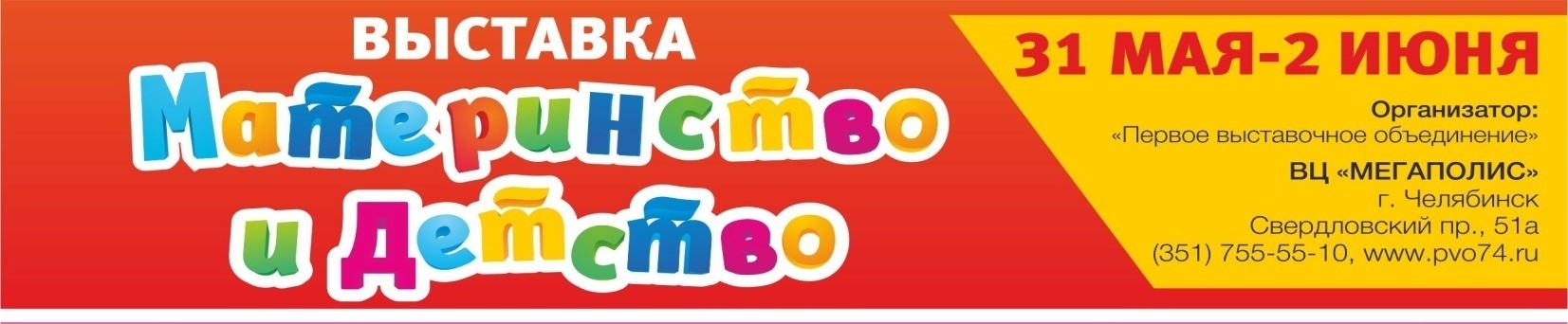 ПРОГРАММА ВЫСТАВКИПроект на 22.12.1531 мая (вторник)31 мая (вторник)31 мая (вторник)10.00Начало работы выставки10:00Открытие II Южно-Уральского фестиваля осознанного родительства:- праздничная программа- приветственное слово организаторовКонференц-зал ФестиваляВремя уточняетсяСеминар «Основы грудного вскармливания» Организаторы: Магазин для сознательных родителей «Челяля», ООО «Первое выставочное объединение»Конференц-зал Фестиваля12.30-13.00Развлекательное «Шоу Миньонов»:-занимательные игры с детьми;-игра с  ветродувом;-не лопающиеся мыльные пузыриОрганизатор: ООО «Первое выставочное объединение»Площадка перед ВЦ «Мегаполис»12.00Официальное открытие выставкиСценаВремя уточняетсяБеседа «Доула – кто она?»Организаторы: Магазин для сознательных родителей «Челяля», ООО «Первое выставочное объединение»Конференц-зал ФестиваляВремя уточняетсяСеминар «Послеродовый период: его организация и особенности. Становление матери» Организаторы: Магазин для сознательных родителей «Челяля», ООО «Первое выставочное объединение»Конференц-зал ФестиваляВремя уточняетсяСеминар «Естественное родительство: быть ближе к ребенку» в рамках I Южно-Уральского фестиваля осознанного родительстваОрганизаторы: Магазин для сознательных родителей «Челяля», ООО «Первое выставочное объединение»Конференц-зал ФестиваляВремя уточняетсяСеминар «7 ключей к легкой беременности» Организаторы: Магазин для сознательных родителей «Челяля», ООО «Первое выставочное объединение»Конференц-зал ФестиваляВ течение дняБесплатные консультации Областного центра социальной защиты «Семья»Организатор: Министерство социальных отношений Челябинской областиСтенд участникаВ течение дня Бесплатные консультации Муниципального учреждения «Кризисный центр», г. ЧелябинскОрганизатор: Министерство социальных отношений Челябинской областиСтенд участникаВ течение дняАкция «Сухая попа» для детей-отказников в домах малютки в Челябинске и Челябинской областиОрганизатор: ООО «Первое выставочное объединение»ОргкомитетВ течение дняДень открытых дверей для настоящих и будущих мам — Акция роддомов города на выставке Стенд участника17.00Окончание работы выставки1 июня (среда)День защиты детей1 июня (среда)День защиты детей1 июня (среда)День защиты детей10.00Начало работы выставкиВремя уточняетсяПраздничная программа к Дню защиты детей:- праздничный концерт- развлекательные игры- розыгрыши подарков- детское шоу мыльных пузырей и дрСценаВремя уточняетсяМастер-класс по слингамОрганизаторы: Магазин для сознательных родителей «Челяля», ООО «Первое выставочное объединение»Конференц-зал ФестиваляВремя уточняетсяФинал конкурса «Слингомама Южного Урала-2016» - Слинготанец и стильная слингомама;- Кто быстрее сделает намотку слинг-шарфом;- Тест на сообразительность.В перерывах финала: Показ мод для беременных и кормящих мамПоказ малышей в многоразовых подгузникахСлинготанец «Бананамама»Beauty Bubble Show Организаторы: Магазин для сознательных родителей «Челяля», ООО «Первое выставочное объединение»СценаВремя уточняетсяБеседа «Обзор экологичных строительных материалов для строительства ЭКОДОМА» Организаторы: Магазин для сознательных родителей «Челяля», ООО «Первое выставочное объединение»Конференц-зал ФестиваляВремя уточняетсяМастер-класс по слингобусамОрганизаторы: Магазин для сознательных родителей «Челяля», ООО «Первое выставочное объединение»Конференц-зал ФестиваляВремя уточняетсяСеминар «Естественная гигиена малыша»Организаторы: Магазин для сознательных родителей «Челяля», ООО «Первое выставочное объединение»Конференц-зал ФестиваляВ течение дняКонсультации Областного центра социальной защиты «Семья»Организатор: Министерство социальных отношений Челябинской областиСтенд участникаВ течение дня Бесплатные консультации Муниципального учреждения «Кризисный центр», г. ЧелябинскОрганизатор: Министерство социальных отношений Челябинской областиСтенд участника10.00-17.00Консультации по получению и использованию материнского капитала, улучшению жилищных условий на средства материнского капитала,  социальных выплат.Организатор: Отделение Пенсионного фонда РФ по Челябинской области  Стенд участникаВ течение дняАкция «Сухая попа» для детей-отказников в домах малютки в Челябинске и Челябинской областиОрганизатор: ООО «Первое выставочное объединение»ОргкомитетВ течение дняДень открытых дверей для настоящих и будущих мам - Акция роддомов города на выставке Стенд участника17.00Окончание работы выставки2 июня (четверг)2 июня (четверг)2 июня (четверг)10.00Начало работы выставкиВремя уточняетсяСеминар: «Особенности путешествий с детьми. Как сэкономить в кризис?» Организаторы: Магазин для сознательных родителей «Челяля», ООО «Первое выставочное объединение»Конференц-зал ФестиваляВремя уточняетсяСеминар «Развивающие игры для малышей от полугода до 3 лет» Организаторы: Магазин для сознательных родителей «Челяля», ООО «Первое выставочное объединение»Конференц-зал ФестиваляВ течение дняКонсультации Областного центра социальной защиты «Семья»Организатор: Министерство социальных отношений Челябинской областиСтенд участникаВ течение дня Бесплатные консультации Муниципального учреждения «Кризисный центр», г. ЧелябинскОрганизатор: Министерство социальных отношений Челябинской областиСтенд участникаВ течение дняКонсультации по получению и использованию материнского капитала, улучшению жилищных условий на средства материнского капитала,  социальных выплат.Организатор: Отделение Пенсионного фонда РФ по Челябинской области  Стенд участникаВ течение дняАкция «Сухая попа» для детей-отказников в домах малютки в Челябинске и Челябинской областиОрганизатор: ООО «Первое выставочное объединение»ОргкомитетВ течение дняДень открытых дверей для настоящих и будущих мам - Акция роддомов города на выставке Стенд участника13.00Церемония награждения участников выставкиСцена15.00Окончание работы выставки